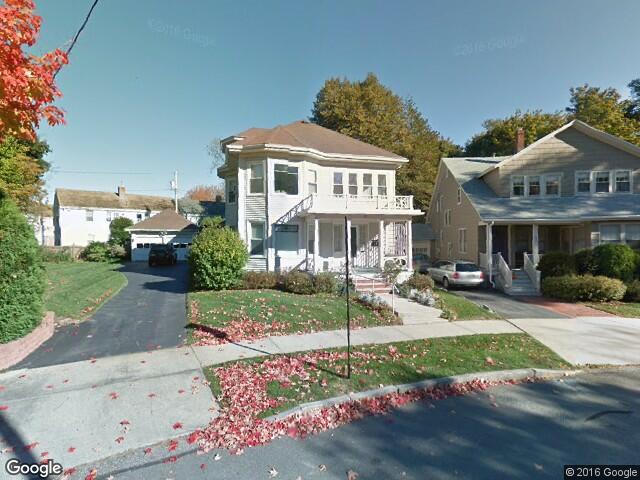 This is a street view of the house.  Parking will be provided in the driveway on the left.  For more information, please see this link: http://www.realtor.com/realestateandhomes-detail/85-Deerfield-Rd_Portland_ME_04101_M32869-21104.85 Deerfield Rd Portland, ME 04101 Property DetailsOverview85 Deerfield Rd is a Multi-family located in Oakdale, ME, in Cumberland county. The median price for this area is 349900. The 6 assigned schools for this property are located in Portland Public School District. There are currently 1,020 similar properties for sale within 10-mile radius, ranging from $139,900 - $1,375,000.Key FactsMulti familyYear built: 1926Price/Sq Ft: $134Public RecordsBeds: 6							Rooms: 13House size: 3,278 sq ftStories: 2Lot size: 9,862 sq ftCooling: UnknownYear built: 1926Property type: Multi familyStyle: Old StyleDate updated: 03/22/2016Units: 2